Supporting informationAgglomerated Nickel-cobalt Layered Double Hydroxide nanosheets on Reduced Graphene Oxide clusters as Efficient Asymmetric Supercapacitor Electrodes  Lu Liu1, Anru Liu1, Yuhan Xu1, Haoming Yu1, Fangqi Yang1, Jun Wang1*, Zheling Zeng1, Shuguang Deng 2*1. School of Resource, Environmental and Chemical Engineering, Nanchang University, Nanchang 330031, Jiangxi, PR China2. School for Engineering of Matter, Transport and Energy, Arizona State University, 551 E. Tyler Mall, Tempe, AZ 85287, USA*Corresponding authors:1. Dr. Shuguang Deng; E-mail: shuguang.deng@asu.edu (S. Deng) 2. Dr. Jun Wang; E-mail: jwang7@ncu.edu.cn (J. Wang)Material:In this work, all chemicals were used as purchased without any further purification. Graphite was purchased from Aladdin Bio-Chem Technology Co., Ltd. Nickel nitrate hexahydrate (Ni(NO3)2∙6H2O) and cobalt nitrate hexahydrate (Co(NO3)2∙6H2O) were purchased from Damao Chemical Co., Ltd and Sinopharm Chemical Reagent Co., Ltd, respectively. Urea (CO(NH2)2) was obtained from Xilong Chemical Co., Ltd. Deionized (DI) water was employed throughout the experiment.Material Characterization       The Scanning electron microscopy (SEM) images and energy dispersive X-ray spectroscopy (EDS) mapping images were carried out with JSM-6701F instrument. High-resolution transmission-electron microscopy (HRTEM) images were collected by using on a JEM-2100 microscope. The crystal phases of prepared products were characterized by Powder X-ray diffraction (XRD) patterns (PANalytical empyrean series2 diffractometer ; Cu-Ka radiation; step size of 0.0167o; scan time of 15s per step). The surface element composition of materials were examined by X-ray photoelectron spectroscopy (XPS) analysis (ThermoFisher Scientific ESCALEAB 250Xi; monochromated Al Kα excitation source). Raman spectra were recorded on a HR Evolution Raman microscope instrument (532 nm laser excitation). Fourier transformed infrared (FT-IR) spectra were collected by a Nicolet 5700 (KBr pellet method). N2 adsorption isotherm data were investigated by adsorption apparatus (Micromeritic Instruments, USA).pore size distributions is calculated using Barrett–Joyner–Halenda (BJH).2.4 Electrochemical measurementsThe working electrode was prepared by pressing mixed slurry onto a nickel foam and dried at 60 °C for 12 h in a vacuum oven. The mixed slurry had a composition of 70 wt% the active materials, 20 wt% acetylene black and 10 wt% poly(vinylidene fluoride) (PVDF) binder. The mass loading of active electrode materials on each nickel foam was ~2.5 mg cm−2. All electrochemical measurements were conducted in a three-electrode electrochemical configuration (CHI 760E Chenhua, Shanghai) with Pt foil counter electrode and Hg/HgO (in saturated 1 M NaOH) reference electrode, respectively. Before tests, all electrodes dip in the 6 M KOH electrolyte for more than 6 h. The specific capacitance (Cs) in a three-electrode was calculated based on:						(1)where Cs (C g−1) is the specific capacitance of electrodes; I (A) represents the charge–discharge current; Δt (s) and m (mg) is the discharge time and designated mass of the active materials, respectively.The fabrication of ACSs was conducted using NiCo-LDH/rGO, commercial activated carbon (CAC, YEC-8B), and 6 M KOH aqueous solution as the cathode, anode, and electrolyte, respectively. Prior to the ASC fabrication, the mass balance was based on following equation:   						 (2)For the two-electrode electrochemical cell, The specific capacitance C (F/g), the energy density E (W h kg−1) and power density P (W kg−1) are calculated as:                                 						(3):							(4)    					(5)In those equations, I (A) represents the charge–discharge current; Δt (s) is the discharge time; ΔV(V) represents the voltage window of this device。FIG. S1.  FTIR and SEM images of rGO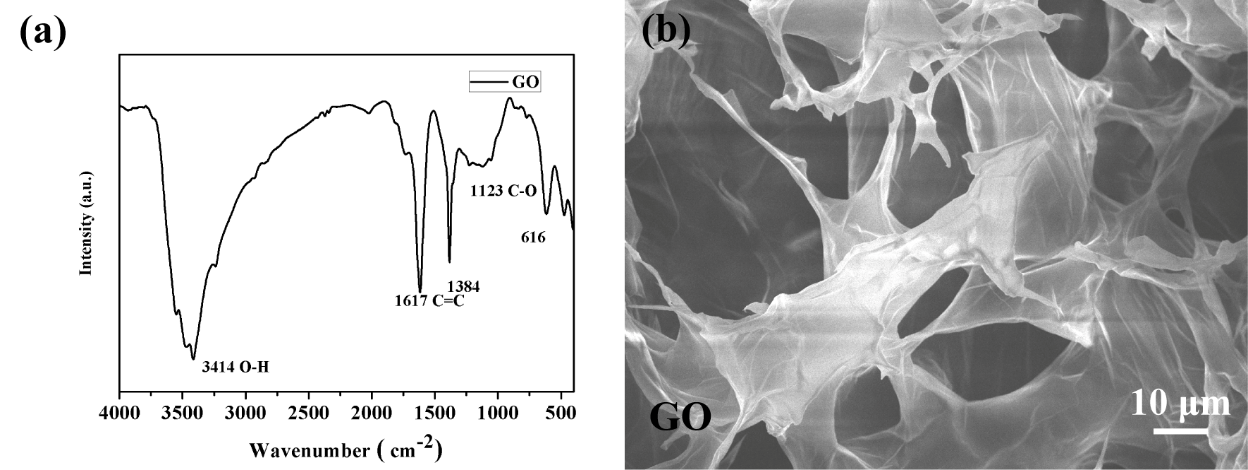 FIG. S2. SEM images of 3:1 NiCo-LDH/rGO and 2:1 NiCo-LDH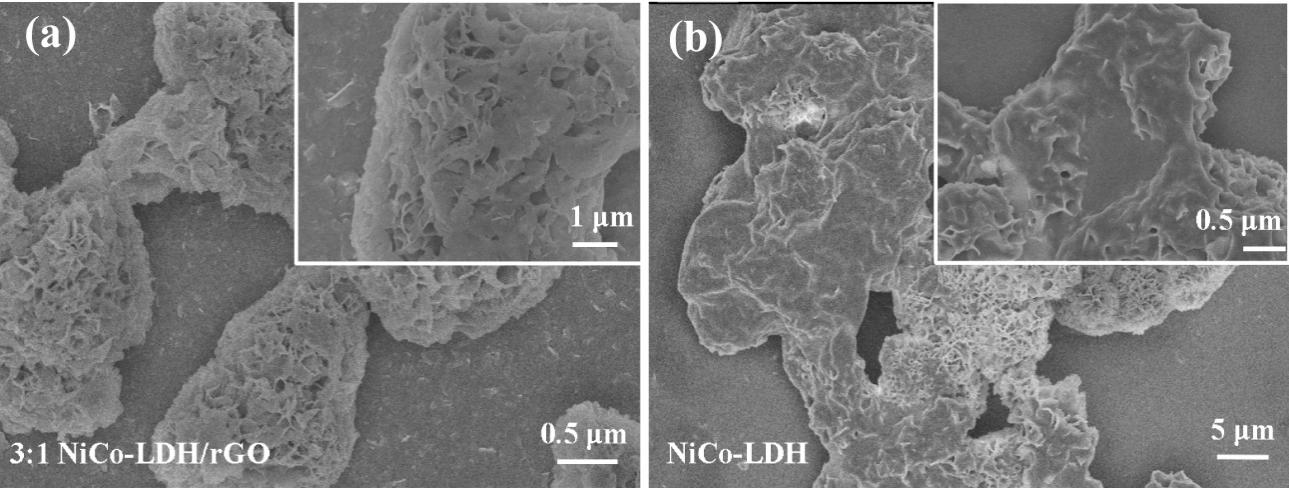 TABLE SⅠ. Element contents of all samples determined by EDS spectraFIG. S3. BET and PSD curves of 3:2 NiCo-LDH/rGO and 3:1 NiCo-LDH/rGO.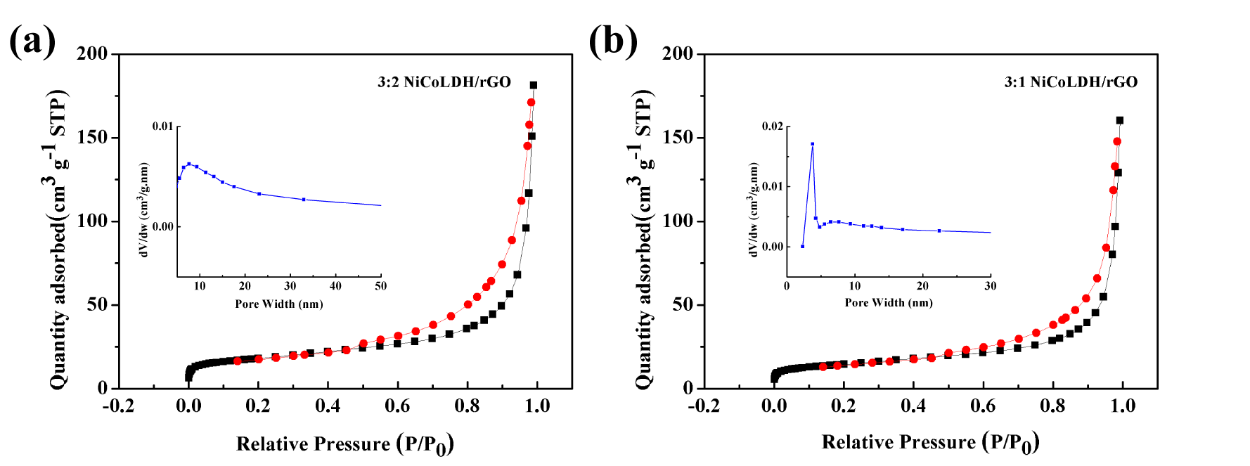 FIG.S4. CV curves of pure rGO at 30 mV s-1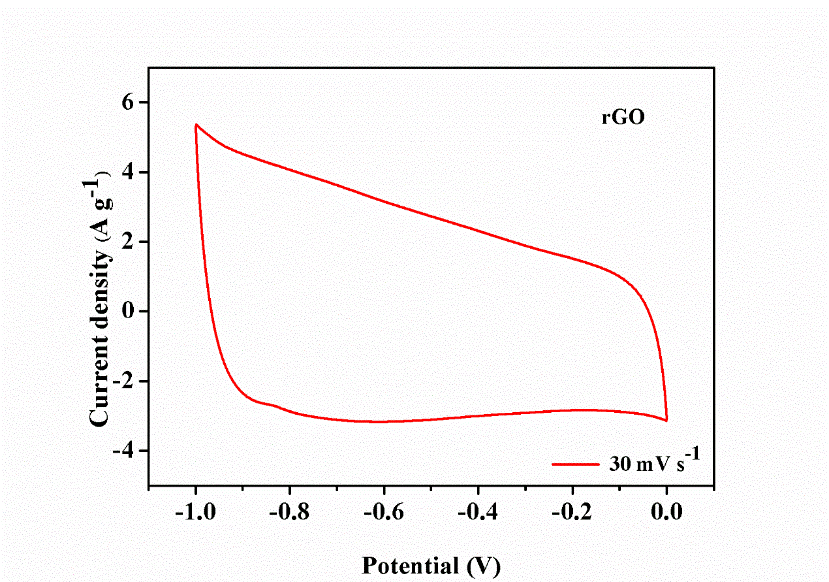  FIG. S5. GCD curves of all electrodes at 1 A g-1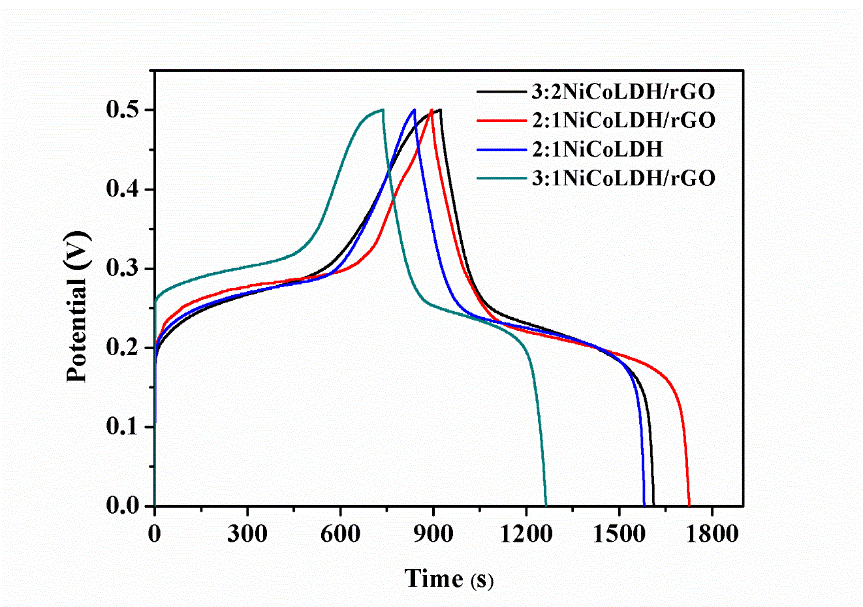 FIG. S6. rate performances of all electrodes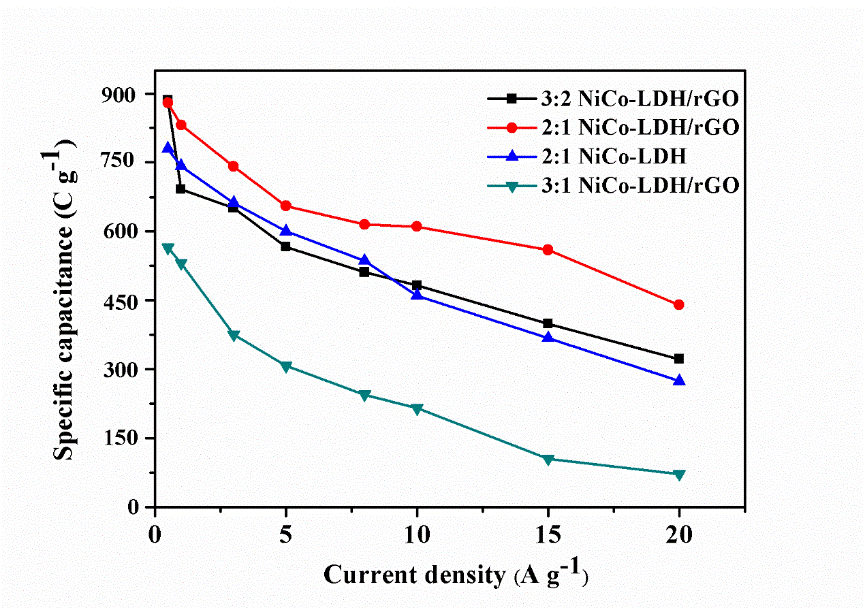 TABLE SⅡ. Comparison of capacitance and rate retention of reported NiCo-based electrodes.TABLE SⅢ. Simulated Nyquist-plot parametersFIG. S7. N2 adsorption-desorption isotherm at 77 K and pore-size distribution curves of CAC.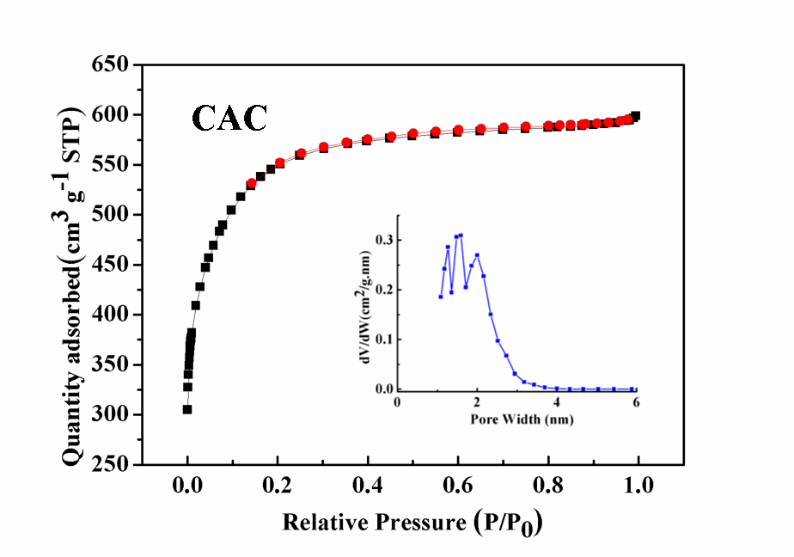 FIG.S8. (a) CV and (b) GCD curves of CAC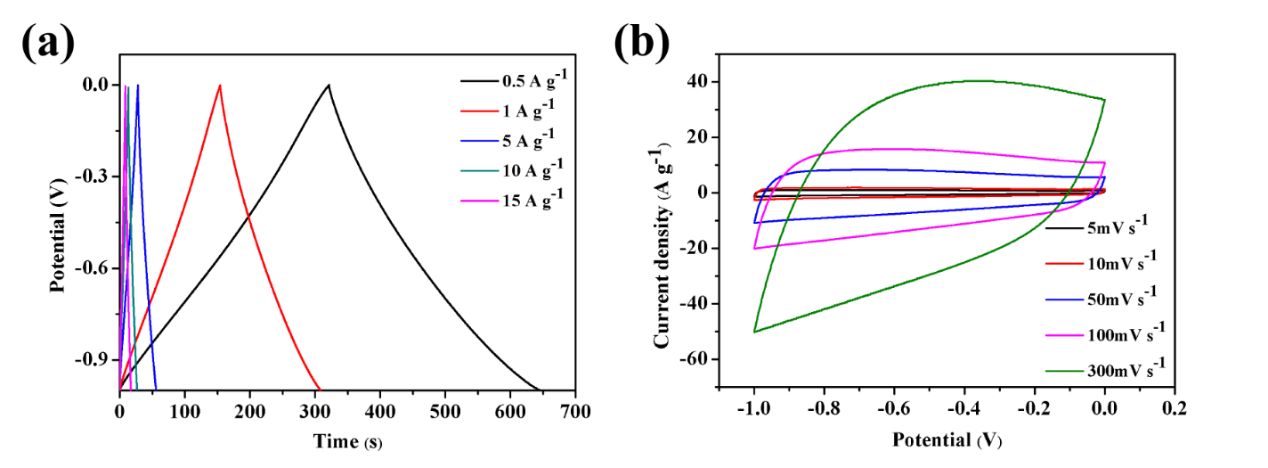 FIG.S9. rate performances of NiCo-LDH/rGO//CAC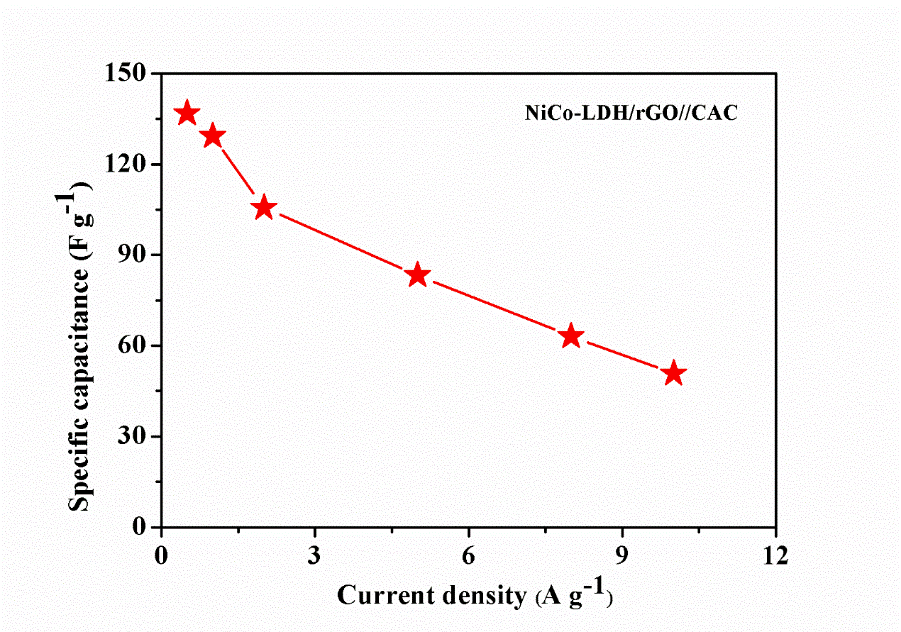 SampleCOCoNi3:1 NiCo LDH/rGO10.8762.937.9318.273:2 NiCo LDH/rGO7.7570.509.2754.492:1 NiCo LDH1.8273.928.7215.532:1 NiCo LDH/rGO22.3754.498.0815.06ElectrodeSC Rate performanceSC of ASCEnergy density & power densityJournalNi-Mn LDH/rGO1635 F g-1 at 1 A g-11169 F g-1 at 10 A g-184.26 F g-1 at 1 A g-133.8 Wh kg-1 at 850W kg-1Electrochimica Acta, 2016, 206,108Ni50Co50-LDH1537 F g-1 at 0.5 A g-11181 F g-1 at 10 A g-1/33.7 Wh kg-1 at 551 W kg-Scientific Reports 2016, 6,18737,NiCoLDH/G/NF1410 F g-1 at 2 A g-1.1328 F g-1 at 4A g-1108 F g-1 at 1 A g-133.75 W h kg-1 at 750 W kg-1J. Mater. Chem. A, 2015, 3, 12530Ni-Co LDH/3D RGO/NF 1054 F g-1 at 2.5 mA cm-2632 F g-1 at 150 mA cm2108.7 F g-1 at 2 mA cm-238.6 Wh kg-1 at 69.5 W kg-1 3.66 Wh kg-1 at 7231.6 W kg-1Electrochimica Acta, 2016, 215, 492CoAl-LDH616.9 F g-1 at 1 A g-1.454.4 F g-1 at 20 A g-11.77F cm-2 at 2 mA cm-20.71 mWh cm-2 at 17.05 mW cm-2Nano-Micro Lett. 2017, 9, 31NiCo2O4/3OPC1297 F g-1at 0.5 A g-11253.6 F g-1 at 5 A g-182.2 F g-1at 1A g-1 29.23 Wh kg-1 at 1.55 kW kg-1Journal of Alloys and Compounds, 2019, 783, 19NiCo2O4@Co-Fe LDH1557.5 F g-1 at 1 A g-1550 F g-1 at 10 A g-1.64.76 F g-1 at 1 A g-128.94 Wh kg-1 at 950 W kg-1Applied Surface Science, 2018, 451, 280NiCo2O4772 F g-1at 1A g-1 760 F g-1 at 10 A g-1136.05 F cm-2 at 5 mA cm-227.4 W h kg-1 at 493.2 W kg-1New J. Chem., 2018, 42, 7399NiCo2O41132.5 F g-1 at 0.5 A g-1790 F g-1 at 20 A g-1,73.07 F g-1at 0.1 A g-122.83 Wh kg-1at 74.38 W kg-1Nanotechnology, 2019, 30, 235402NiCo(CO3)(OH)2/NiMn(CO3)(OH)21673.3 F g-1at 453.0 F g-1453.0 F g-1 at 15 A g-1118.4 F g-1 at 2 A g-127.2 W h kg-1 at 702.7 W kg-1Journal of Alloys and Compounds, 2019, 789, 119Ni-Co LDH/rGO1759 F g-1 at 0.5 A g-11231.4 F g-1 at 10 A g-1970 F g-1 at 20 A g-1136.8 F g-1 at 0.5 A g-148.7 Wh kg-1 at 401 W kg-118.1 W h kg-1 at 11219 W kg-1This workSampleR1R2W1-RW1-TW1-P3:1NiCoLDH/rGO0.607993.0712.790010.8930.182873:2NiCoLDH/rGO0.53000.834040.967130.236050.40352:1 NiCoLDH0.437820.449683.5550.337740.174532:1NiCoLDH/rGO0.50810.413040.176360.029580.32994